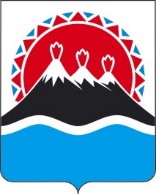 П О С Т А Н О В Л Е Н И ЕПРАВИТЕЛЬСТВАКАМЧАТСКОГО КРАЯг. Петропавловск-КамчатскийПРАВИТЕЛЬСТВО ПОСТАНОВЛЯЕТ:1. Внести в приложение к постановлению Правительства Камчатского края от 09.01.2019 № 1-П «Об утверждении порядка организации ярмарок на территории Камчатского края и продажи товаров (выполнения работ, оказания услуг) на них, а также требований к организации продажи товаров и выполнения работ, оказания услуг на ярмарках, организуемых на территории Камчатского края» изменение, изложив его в редакции согласно приложению к настоящему постановлению.2. Настоящее постановление вступает в силу через 10 дней после дня его официального опубликования.Приложение к постановлениюПравительства Камчатского краяот [Дата регистрации] № [Номер документа]«Приложение к постановлениюПравительства Камчатского краяот 09.01.2019 № 1-ППорядокорганизации ярмарок на территории Камчатского края и продажи товаров (выполнения работ, оказания услуг) на них, а также требований к организации продажи товаров и выполнения работ, оказания услуг на ярмарках, организуемых на территории Камчатского края(далее – Порядок)1. Общие положения1. Порядок определяет основные правила организации ярмарок на территории Камчатского края и продажи товаров (выполнения работ, оказания услуг) на них и требования к организации продажи товаров, выполнения работ, оказания услуг на ярмарках, организуемых на территории Камчатского края.2. Основными целями организации ярмарок являются:1) удовлетворение потребностей населения в товарах (работах, услугах) по доступным ценам;2) поддержка местных товаропроизводителей;3) расширение канала сбыта продукции, расширение и обновление ассортимента продукции и улучшение качества товаров (работ, услуг);4) развитие конкурентной среды.3. Для целей Порядка используются следующие термины и определения:1) ярмарка – форма торговли, организуемая в установленном месте (ярмарочная площадка) и на установленный срок с предоставлением торговых мест с целью продажи товаров (выполнения работ, оказания услуг) на основе свободно определяемых непосредственно при заключении договоров купли-продажи и договоров бытового подряда цен;2) организатор ярмарки – исполнительные органы государственной власти Камчатского края, органы местного самоуправления муниципальных образований в Камчатском крае, государственные или муниципальные учреждения, юридические лица, индивидуальные предприниматели, принявшие на себя обязательства по проведению ярмарки;3) заявитель – органы государственной власти Камчатского края, органы местного самоуправления муниципальных образований в Камчатском крае, государственные или муниципальные учреждения, юридические лица, индивидуальные предприниматели, либо их уполномоченные представители, обратившиеся с заявлением о выдаче разрешения на право организации ярмарки;4) администрация ярмарки – уполномоченный организатором ярмарки состав лиц для осуществления функций по подготовке и проведению ярмарки;5) уполномоченный орган – орган местного самоуправления муниципального образования в Камчатском крае, уполномоченный на рассмотрение заявлений организаторов ярмарки, выдачу разрешения на право организации ярмарки и на формирование справочной общедоступной системы ярмарочных площадок;6) торговое место – специально оборудованное на ярмарочной площадке место для осуществления деятельности по продаже товаров (выполнению работ, оказанию услуг);7) участник ярмарки – зарегистрированное в установленном законодательством Российской Федерации порядке юридическое лицо, индивидуальный предприниматель, а также гражданин (в том числе гражданин, ведущий крестьянское (фермерское) хозяйство, личное подсобное хозяйство или занимающийся садоводством, огородничеством, животноводством), которому предоставлено торговое место на ярмарке для осуществления розничной торговли (выполнения работ, оказания услуг) с использованием оборудованных торговых мест, автомашин и автомагазинов, а также иных допускаемых средств и приспособлений в рамках проведения ярмарки;8) ярмарочная площадка – территория (помещение), в том числе, занятая стационарными и (или) нестационарными объектами, используемая для проведения ярмарки и соответствующая санитарно-эпидемиологическим нормам, правилам пожарной безопасности, землепользования и застройки;9) реестр ярмарочных площадок – справочная общедоступная система ярмарочных площадок, формируемая уполномоченным органом для проведения ярмарок (далее – реестр).4. Ярмарки в зависимости от периодичности проведения подразделяются на:1) постоянно действующие ярмарки – имеющие непрерывный характер, с периодичной сменой товаров (работ, услуг), а также ярмарки, проводимые с определенной периодичностью на определенной ярмарочной площадке;2) сезонные – ярмарки, организуемые в целях реализации сезонного вида товаров (работ, услуг), проведение которых приурочено к определенным периодам, временам года, сезонам;3) разовые – ярмарки, не имеющие установленной регулярности проведения:а) праздничные – проводимые однократно и приуроченные к определенным праздникам и (или) знаменательным датам;б) тематические – проводимые однократно по определенной тематике.5. Ярмарки в зависимости от специализации подразделяются на:1) специализированные – ярмарки, на которых 80 и более процентов торговых мест от их общего количества предназначено для выполнения работ, оказания услуг одного назначения и осуществления продажи товаров одного класса в соответствии с Общероссийским классификатором продукции по видам экономической деятельности;2) универсальные – ярмарки, на которых менее 80 процентов мест для продажи товаров от их общего количества предназначено для выполнения работ, оказания услуг одного назначения и осуществления продажи товаров одного класса в соответствии с Общероссийским классификатором продукции по видам экономической деятельности.2. Порядок организации ярмарок на территории Камчатского края и продажи товаров (выполнения работ, оказания услуг) на них6. Ярмарки на территории Камчатского края проводятся на ярмарочных площадках, включенных в реестр.7. В реестре указываются следующие условия использования ярмарочной площадки:1) место проведения ярмарки (адрес или адресные ориентиры);2) срок проведения;3) возможность подключения к электросетям;4) максимальное количество мест для продажи товаров;5) возможность осуществления торговли с автомашин;6) ограничения по периодам и времени работы ярмарки на данной площадке, ограничения по специализации ярмарки.8. В реестр включаются все площадки, на которых проводятся или могут проводиться ярмарки, а также новые ярмарочные площадки, согласованные уполномоченным органом, по заявлению о выдаче разрешения на право организации ярмарки.Ярмарочная площадка может исключаться из реестра по заявлению организатора ярмарки, по окончанию срока, на который выдано разрешение на проведение ярмарки, а также в случае аннулирования (досрочного прекращения) разрешения на право организации ярмарки, установленном частью 30 Порядка.9. Уполномоченный орган:1) формирует реестр по форме согласно приложению 1 к Порядку;2) размещает реестр на официальном сайте органа местного самоуправления муниципального образования в Камчатском крае в информационно-телекоммуникационной сети «Интернет»;3) направляет ежеквартально не позднее 25 числа месяца, следующего за отчетным периодом, реестр в исполнительный орган государственной власти Камчатского края, уполномоченный в вопросах государственного регулирования торговой деятельности.10. Исполнительный орган государственной власти Камчатского края, уполномоченный в вопросах государственного регулирования торговой деятельности, обобщает и размещает информацию о ярмарочных площадках в Камчатском крае, поступившую от уполномоченного органа, на своей странице на официальном сайте исполнительных органов государственной власти Камчатского края в информационно-телекоммуникационной сети «Интернет».11. Уполномоченный орган устанавливает общие требования к внешнему виду и оформлению ярмарок, которые любой организатор или участник ярмарок сможет выполнить (типовые лотки, тенты, торговое оборудование и т.д.), а также ассортимент реализуемых товаров (работ, услуг) на ярмарках.12. Запрещается проведение ярмарок:1) в утвержденных границах территории объектов культурного наследия (памятников истории и культуры);2) в помещениях детских, образовательных и медицинских организаций.13. Организатор ярмарки определяется:1) по решению исполнительного органа государственной власти Камчатского края, органа местного самоуправления муниципального образования в Камчатском крае;2) по результатам проведения уполномоченным органом торгов на право организации ярмарки в порядке, установленном муниципальным правовым актом либо без проведения торгов в случае, установленном Порядком;3) по результатам рассмотрения уполномоченным органом заявления на организацию ярмарки в пределах территории земельного участка (объекта недвижимости), находящегося в частной собственности (владении, пользовании).14. Заявители направляют в уполномоченный орган местного самоуправления муниципального образования в Камчатском крае заявление о выдаче разрешения на право организации ярмарки (далее – заявление), в котором указывают информацию о сроках проведения ярмарки, типе ярмарки, максимальном количество участников ярмарки, ассортименте реализуемых товаров на ярмарке (видах работ, услуг), месторасположении (ориентире) или адресе расположения ярмарочной площадки из реестра, а также:1) для юридического лица – информацию о полном и сокращенном (в случае, если имеется) наименовании юридического лица, в том числе фирменном наименовании, об организационно-правовой форме юридического лица, о месте его нахождения (юридическом адресе), об основном государственном регистрационном номере налогоплательщика, идентификационном номере налогоплательщика;2) для индивидуального предпринимателя – фамилию, имя, отчество, почтовый адрес, основной государственный регистрационный номер индивидуального предпринимателя, идентификационный номер налогоплательщика.15. К заявлению должны быть приложены следующие документы:1) копии документов, подтверждающих право собственности (пользования, владения) земельным участком (объектом недвижимости), на территории которого предполагается проведение ярмарки. В случае, если указанные документы не представлены, уполномоченный орган самостоятельно запрашивает данную информацию в рамках межведомственного взаимодействия в соответствующем органе государственной власти;2) согласие собственника (землепользователя, землевладельца), арендатора земельного участка (объекта недвижимости) в письменной форме на проведение ярмарки на заявленной ярмарочной площадке в случае, если организатор ярмарки не является собственником (землепользователем, землевладельцем), арендатором земельного участка (объекта недвижимости), на территории которого предполагается проведение ярмарки.16. В случае, когда земельный участок (объект недвижимости), на территории которого предполагается проведение ярмарки находится в муниципальной собственности, получение согласия собственника земельного участка (объекта недвижимости) осуществляется органом местного самоуправления муниципального образования в Камчатском крае в установленном им порядке.17. Получение согласия собственника земельного участка (объекта недвижимости), на территории которого предполагается проведение ярмарки, находящегося в муниципальной собственности, не требуется в том случае, если организатором ярмарки является орган местного самоуправления муниципального образования в Камчатском крае.18. Уполномоченный орган в течение трех рабочих дней со дня поступления заявления размещает на своем официальном сайте в информационно-телекоммуникационной сети «Интернет» информационное сообщение о поступлении заявления с указанием места проведения ярмарки согласно реестру, а также срока, в течение которого юридические лица или индивидуальные предприниматели могут подать заявления, не превышающего десяти рабочих дней.19. В случае поступления заявлений от юридических лиц или индивидуальных предпринимателей в установленный в соответствии с частью 18 Порядка срок, уполномоченный орган в течение пяти рабочих дней со дня окончания указанного срока принимает решение о проведении торгов на право организации ярмарки.20. В случае непоступления заявлений от юридических лиц или индивидуальных предпринимателей в установленный в соответствии с частью  18 Порядка срок, уполномоченный орган в течение пяти рабочих дней со дня окончания указанного срока выдает разрешение на право организации ярмарки юридическому лицу или индивидуальному предпринимателю, подавшему единственное заявление.21. В случае проведения ярмарки собственником стационарного объекта, нестационарного объекта, земельного участка или лицом, обладающим правом пользования указанным имуществом, включенным в реестр в качестве места проведения ярмарки, порядок и условия проведения ярмарки устанавливаются собственником, или лицом, обладающим правом пользования указанным имуществом, с соблюдением требований действующего законодательства и получением разрешения на право организации ярмарки. Срок рассмотрения уполномоченным органом заявления о выдаче разрешения на право организации ярмарки и включения ярмарочной площадки в реестр уполномоченным органом в этом случае не должен превышать десяти рабочих дней.22. В случае если заявителем предлагается новая ярмарочная площадка, отсутствующая в общедоступном реестре, он обращается в уполномоченный орган с заявлением в порядке, установленном частями 14 – 17 Порядка, при этом в заявлении указывает адресные ориентиры новой площадки, площадь, период и время работы ярмарки, а также иные данные в соответствии с реестром.23. При получении заявления о проведении ярмарки на новой ярмарочной площадке, не включенной в реестр, срок рассмотрения заявления уполномоченным органом, установленный частью 18 Порядка, может быть продлен, но не более чем на 10 дней.24. По результатам рассмотрения заявления о проведении ярмарки на новой ярмарочной площадке уполномоченным органом принимаются решение о включении предложенной организатором ярмарки ярмарочной площадки в реестр с одновременной выдачей разрешения заявителю на право организации ярмарки на указанной ярмарочной площадке либо об отказе во включении предложенной ярмарочной площадки в реестр.25. В случае если предлагаемая к включению в реестр ярмарочная площадка не соответствует требованиям, установленным к ярмарочным площадкам частями 10 и 11 Порядка, уполномоченный орган отказывает заявителю во включении предлагаемой им ярмарочной площадки в реестр с одновременным отказом в выдаче разрешения на право организации ярмарки.26. Решение по заявлению направляется заявителю в течение трех рабочих дней со дня его принятия.27. Уполномоченный орган ведет регистрацию выданных разрешений на право организации ярмарки.28. Основаниями для отказа в выдаче разрешения на право организации ярмарки являются:1) непредставление либо неполное представление сведений и документов, указанных в частях 14 и 15 Порядка;2) совпадение проведения ярмарки по месту и времени с другим массовым мероприятием или ярмаркой, решение об организации которой принято ранее;3) несоответствие заявленной к проведению ярмарки условиям использования выбранной ярмарочной площадки, указанным в части 7 Порядка.29. Решение о выдаче разрешения на проведение ярмарки или об отказе в выдаче разрешения на проведение ярмарки принимается в форме правового акта уполномоченного органа. В разрешении на право организации ярмарки указываются:1) полное (при наличии сокращенное) наименование организатора ярмарки, его юридический (почтовый) адрес, адрес электронной почты, номер контактного телефона, факса (при наличии);2) место проведения ярмарки (ярмарочная площадка);3) срок и время проведения ярмарки;4) тип ярмарки в соответствии с частью 4 Порядка;5) планируемое количество участников ярмарки;6) ассортимент реализуемых на ярмарке товаров (работ, услуг).30. Разрешение на право организации ярмарки может быть аннулировано (досрочно прекращено) решением уполномоченного органа путем издания правового акта в следующих случаях:1) поступления в уполномоченный орган информации исполнительного органа государственной власти Камчатского края, уполномоченного в вопросах государственного регулирования торговой деятельности, иных уполномоченных органов о том, что в течение срока проведения ярмарки, указанного в данном решении, организатор ярмарки не приступил к проведению ярмарки;2) поступления в уполномоченный орган документа, подтверждающего сведения о нарушении организатором ярмарки требований, установленных законодательством Российской Федерации в области обеспечения санитарно-эпидемиологического благополучия населения, пожарной безопасности, охраны окружающей среды, ветеринарии, допущенном на данной ярмарке два или более раза в течение срока проведения ярмарки, указанного в данном решении;3) поступления в уполномоченный орган документа, подтверждающего сведения о нарушении организатором ярмарки требований, установленных законодательством Камчатского края в области организации ярмарок, организации продажи товаров (выполнения работ, оказания услуг) на ярмарках, допущенном на данной ярмарке два или более раза в течение срока проведения ярмарки, указанного в данном решении;4) наличия письменного заявления организатора ярмарки о невозможности проведения ярмарки либо о досрочном прекращении действия разрешения на право организации ярмарки.3. Обязанности организатора и администратора ярмарки31. Организатор ярмарки на основании разрешения о праве организации ярмарки:1) разрабатывает и утверждает план мероприятий по организации ярмарки и продажи товаров (выполнению работ, оказанию услуг) на ней;2) определяет режим работы ярмарки, порядок предоставления и схему размещения мест для продажи товаров на ярмарке, состав администрации ярмарки (при необходимости);3) утверждает ассортиментный перечень реализуемых на ярмарке товаров, с учетом возможности их реализации в условиях ярмарочной торговли при соблюдении законодательства Российской Федерации и Камчатского края, регламентирующего процессы продажи отдельных видов товаров;4) размещает в средствах массовой информации Камчатского края и (при наличии) на своем сайте в информационно-телекоммуникационной сети «Интернет» и (или) на сайте уполномоченного органа или исполнительного органа государственной власти Камчатского края, уполномоченного в вопросах государственного регулирования торговой деятельности, информацию о плане мероприятий по организации ярмарки и продажи товаров на ней не позднее 10 дней до дня проведения ярмарки;5) размещает любым доступным способом информацию о проведении ярмарки с указанием: организатора ярмарки, места проведения, режима работы, вида ярмарки. Указанная информация размещается и в месте проведения ярмарки;6) уведомляет не позднее 10 дней до планируемой даты проведения ярмарки в письменной форме территориальные органы Управления Министерства внутренних дел Российской Федерации по Камчатскому краю, Управления Роспотребнадзора по Камчатскому краю, Агентство по ветеринарии Камчатского края о дате, месте проведения ярмарки и режиме ее работы;7) определяет форму заявки, сроки ее подачи;8) предоставляет места для продажи товаров (выполнения работ, оказания услуг), заключает договоры на участие в ярмарке, оформленные по форме, установленной организатором ярмарки, либо отказывает в заключении договоров. В заключении договоров на участие в ярмарке может быть отказано в случае несоответствия товаров утвержденному ассортиментному перечню;9) ведет учет заявок, заключенных договоров на участие в ярмарке и участников ярмарки;10) обеспечивает выполнение требований, предусмотренных законодательством Российской Федерации в области обеспечения санитарно-эпидемиологического благополучия населения, законодательства Российской Федерации в области ветеринарии, законодательства Российской Федерации о пожарной безопасности, решает спорные вопросы, возникающие у покупателей и участников ярмарки;11) создает условия участникам ярмарки для подключения к электросетям (при продаже скоропортящихся товаров);12) предусматривает (при наличии возможности) места для стоянки автотранспортных средств участников и посетителей ярмарки;13) в случае принятия организатором ярмарки решения о проведении ее на платной основе определяет с учетом необходимости компенсации затрат на организацию ярмарки и продажи товаров (выполнение работ, оказание услуг) на ней, размер платы за предоставление оборудованных торговых мест на ярмарке, а также за оказание услуг, связанных с обеспечением условий торговли (уборка территории, проведение ветеринарно-санитарной экспертизы и другие услуги).В случае если организатором ярмарки выступают органы государственной власти Камчатского края, органы местного самоуправления муниципального образования в Камчатском крае, государственные или муниципальные предприятия и учреждения, размер и порядок взимания платы за предоставление места на ярмарке, устанавливается актом соответствующего органа государственной власти Камчатского края или органа местного самоуправления муниципального образования в Камчатском крае с опубликованием на официальном сайте организатора ярмарки в информационно-телекоммуникационной сети «Интернет»;14) после проведения ярмарки организатор ярмарки представляет в уполномоченный орган, выдавший разрешение на право организации ярмарки, отчет об итогах проведения ярмарки по форме согласно приложению 2 к Порядку в следующие сроки:а) при проведении разовых ярмарок – в течение двух рабочих дней после проведения ярмарки;б) при проведении регулярных ярмарок – в течение пяти рабочих дней после проведения ярмарки;в) при проведении постоянно действующих ярмарок – в срок до 5 числа месяца, следующего за истекшим.32. Организационное обеспечение процесса продажи товаров (выполнения работ, оказания услуг) на ярмарках осуществляет администрация ярмарки (при необходимости), которая:1) размещает участников ярмарки в соответствии с планом мероприятий по организации ярмарки и схемой размещения мест для продажи товаров;2) обеспечивает соблюдение ассортимента реализуемых товаров и режима работы ярмарки, определенных организатором ярмарки;3) осуществляет контроль за санитарным состоянием ярмарочной площадки;4) устанавливает в доступном месте весоизмерительные приборы, соответствующие метрологическим правилам, для проверки покупателями правильности веса приобретенных товаров;5) принимает плату за места для продажи товаров (выполнение работ, оказание услуг) на ярмарке с обязательной выдачей документа, подтверждающего факт оплаты.4. Требования к организации продажи товаров и выполнения работ, оказания услуг на ярмарках, организуемых на территории Камчатского края33. Для организации продажи товаров и выполнения работ, оказания услуг на ярмарках, организуемых на территории Камчатского края, устанавливаются следующие требования:1) наличие вывески с информацией о принадлежности места для продажи товаров и выполнения работ, оказания услуг на ярмарке с указанием: наименования организатора ярмарки и места его нахождения (для юридического лица), фамилии, имени, отчества (при наличии) индивидуального предпринимателя, сведений о государственной регистрации и органе, зарегистрировавшем его;2) использование при продаже товаров весоизмерительного оборудования (весов, гирь, мерных емкостей, метров и др.), прошедшего поверку в соответствии с метрологическими правилами и нормами, принятыми в Российской Федерации и имеющего оттиски поверенных клейм;3) наличие товарно-сопроводительных документов и документов, подтверждающих качество, безопасность и происхождение реализуемых товаров (сертификаты или декларации о соответствии либо их копии, ветеринарные свидетельства, качественные удостоверения);4) наличие личной медицинской книжки продавца (при реализации продовольственных товаров);5) наличие личной карточки (бейджа) продавца с указанием его фамилии, имени, отчества (при наличии).34. Документы, указанные в пунктах 3 и 4 части 33 Порядка, хранятся у продавца в течение всего времени осуществления деятельности по продаже товаров и выполнению работ, оказанию услуг на ярмарке и предъявляются по требованию организатора ярмарки, контролирующих органов и покупателей в случаях, предусмотренных законодательством Российской Федерации.35. При продаже товаров продавец обязан своевременно в наглядной и доступной форме довести до сведения потребителей необходимую и достоверную информацию о товарах и их изготовителях, обеспечивающую возможность правильного выбора товаров.36. При осуществлении деятельности по продаже товаров и выполнению работ, оказанию услуг на ярмарке продавцы обязаны соблюдать требования, установленные законодательством Российской Федерации о защите прав потребителей, законодательством Российской Федерации в области обеспечения санитарно-эпидемиологического благополучия населения, законодательством Российской Федерации о пожарной безопасности, законодательством в области охраны окружающей среды и другие, установленные федеральными законами требования.37. При организации продажи на ярмарке гражданами (в том числе гражданами, ведущими крестьянские (фермерские) хозяйства, личные подсобные хозяйства или занимающимися садоводством, огородничеством, животноводством) пищевых продуктов животного и (или) растительного происхождения организатор ярмарки должен обеспечить проведение ветеринарно-санитарной экспертизы указанных товаров.38. Запрещается продажа на ярмарках:1) товаров, реализация которых запрещена или ограничена законодательством Российской Федерации;2) пищевых продуктов домашнего изготовления;3) пищевых продуктов без соблюдения температурных режимов их реализации.39. Контроль за соблюдением настоящих требований осуществляется в соответствии с законодательством Российской Федерации.Приложение 1 к Порядку организации ярмарок на территории Камчатского края и продажи товаров (выполнения работ, оказания услуг) на них, а также требований к организации продажи товаров и выполнения работ, оказания услуг на ярмарках, организуемых на территории Камчатского краяРеестр ярмарочных площадок_______________________________________(наименование муниципального образования)Приложение 2 к Порядку организации ярмарок на территории Камчатского края и продажи товаров (выполнения работ, оказания услуг) на них, а также требований к организации продажи товаров и выполнения работ, оказания услуг на ярмарках, организуемых на территории Камчатского краяОтчет об итогах проведения ярмарки на территории________________________________________(наименование муниципального образования)Пояснительная записка к проекту постановления Правительства Камчатского края «О внесении изменения в приложение к постановлению Правительства Камчатского края от 09.01.2019 № 1-П «Об утверждении порядка организации ярмарок на территории Камчатского края и продажи товаров (выполнения работ, оказания услуг) на них, а также требований к организации продажи товаров и выполнения работ, оказания услуг на ярмарках, организуемых на территории Камчатского края»Проект постановления Правительства Камчатского края «О внесении изменений в приложение к постановлению Правительства Камчатского края от 09.01.2019 № 1-П «Об утверждении Порядка организации ярмарок на территории Камчатского края и продажи товаров (выполнения работ, оказания услуг) на них, а также  требований к организации продажи товаров и выполнения работ, оказания услуг на ярмарках, организуемых на территории Камчатского края» (далее – проект постановления) предусматривает изменения в целях упорядочения организации проведения ярмарок на территории Камчатского края путем уточнения понятийного аппарата, списка документов, прилагаемых к заявлению, случаев для отказа в выдаче разрешения на право организации ярмарки, оснований для аннулирования (досрочного прекращения) разрешения на право организации ярмарки, урегулирования вопроса информирования о проводимых ярмарочных мероприятиях в случае отсутствия у организатора ярмарки своего сайта, уточнения формы реестра ярмарочных площадок, а также предоставления органам местного самоуправления муниципальных образований в Камчатском крае права устанавливать ассортимент товаров (работ, услуг) на ярмарках.Проект постановления 14.12.2021 размещен на официальном сайте исполнительных органов государственной власти Камчатского края (htths://npaproject.kamgov.ru) в сети «Интернет» для проведения независимой экспертизы на коррупциогенность.В соответствии с постановлением Правительства Камчатского края от 06.06.2013 № 233-П «Об утверждении Порядка проведения оценки регулирующего воздействия проектов нормативных правовых актов Камчатского края и экспертизы нормативных правовых актов Камчатского края» проект постановления Правительства Камчатского края подлежит оценке регулирующего воздействия. Принятие настоящего постановления Правительства Камчатского края не потребует выделения дополнительных средств из краевого бюджета.[Дата регистрации]№[Номер документа]О внесении изменения в приложение к постановлению Правительства Камчатского края от 09.01.2019 № 1-П «Об утверждении порядка организации ярмарок на территории Камчатского края и продажи товаров (выполнения работ, оказания услуг) на них, а также требований к организации продажи товаров и выполнения работ, оказания услуг на ярмарках, организуемых на территории Камчатского края» Временно исполняющий обязанности Председателя Правительства – Первого вице-губернатора Камчатского края[горизонтальный штамп подписи 1]Е.А. Чекин№ п/пАдрес и адресные ориентиры, описание границ места проведения ярмаркиПлощадь ярмарочной площадкиТип  ярмарки (периодичность)Тип ярмарки
(ассортимент)Срок проведения ярмаркиОграничения по периодам и времени работы ярмарки на данной площадкеВозможность подключения к электросетямОрганизатор ярмаркиКоличество местКоличество местКоличество местКоличество местНомер и дата разрешения на проведение ярмаркиРежим работы ярмарки№ п/пАдрес и адресные ориентиры, описание границ места проведения ярмаркиПлощадь ярмарочной площадкиТип  ярмарки (периодичность)Тип ярмарки
(ассортимент)Срок проведения ярмаркиОграничения по периодам и времени работы ярмарки на данной площадкеВозможность подключения к электросетямОрганизатор ярмаркивсегоавтотранспортК(Ф)Х и ЛПХ, в т.ч. садоводство, огородничество, животноводство общепитНомер и дата разрешения на проведение ярмаркиРежим работы ярмарки123456789101112131415Тип и местонахождение ярмаркиОрганизатор ярмаркиСроки проведения ярмаркиКоличество торговых мест (единиц)Реализовано продукции (тыс. рублей)12345».